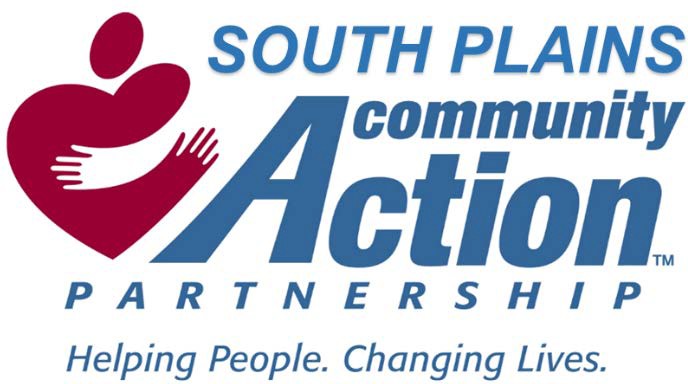 SPCAA now offers direct deposit payment service! SPCAA is encouraging all vendors be setup with direct deposit payment in order to speed up payment processing and to provide a secure option for vendors to receive timely, accurate, and secure payments without check processing and delivery delays. In many cases, vendors enrolled in direct deposit will receive their payment within 2 business days of payment processing. Upon enrollment, you will receive a notification by email detailing your payment information. To enroll, please complete the following information:Name of Business or Individual:   	Name of Financial Institution:  	Routing Number:   	Account Number:  	Type of Account:	Checking	SavingsEmail Address for Payment Notification:   	Authorized Signature:   	Date:  	Please email the completed form to: vendorrequests@spcaa.org-OR-Please mail the completed form to:	SPCAA, IncAttn: A/P Department PO BOX 610Levelland, TX 79336Please feel free to contact SPCAA Accounts Payable Department at 806-894-6104 or email at vendorrequests@spcaa.org if you have any questions concerning enrollment or payments by direct deposit.